食品生产企业经营管理系统v3.0操作手册一、如何登陆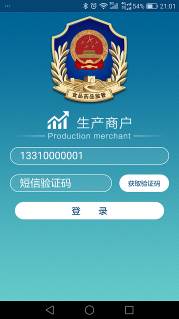 第一步：输入用户名（注册时的手机号）；第二步：点击获取验证码按钮；第三步：输入手机获取到的验证密码；第四步：点击登录按钮进入系统。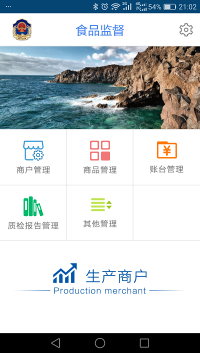 二、商户管理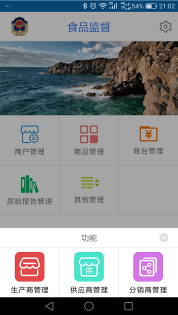 生产商管理进入生产商管理，在列表即为此帐号曾经备案保存过的生产商列表，然后点击列表右上方的“加号”；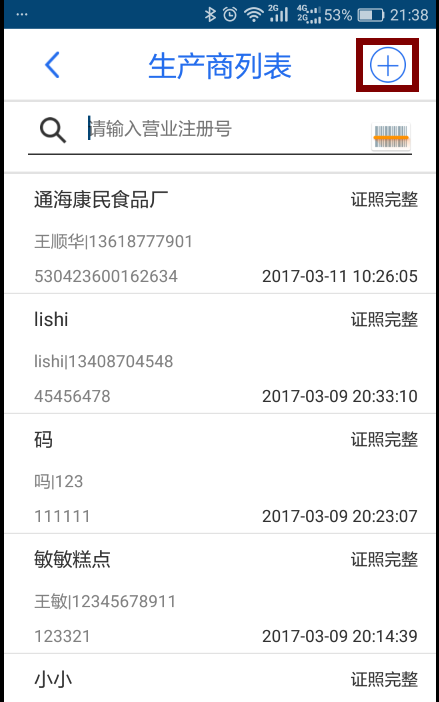 在新增页面，输入企业营业执照号 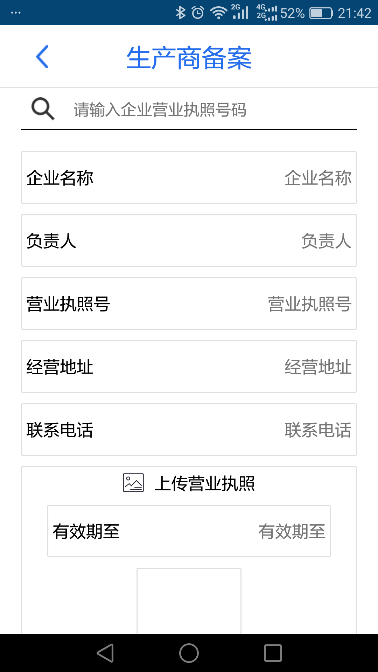 如果系统数据里有相关数据，则会自动获取数据，我们只需要点击提交；如果搜索后没有关联数据，则需要人工填写相关信息，点击确定后人工录入（所有信息框都需要录入相对应的信息，图片可以直接使用手机进行拍照上传）。录入完成后点击提交,即可新增一条生产商数据。供货商管理操作与添加生产商一致分销商管理操作与添加生产商一致商品管理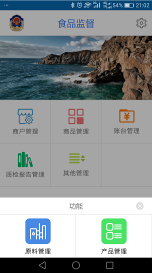 1、原料管理操作方式及添加生产商一致2、成品管理操作方式及添加生产商一致帐台管理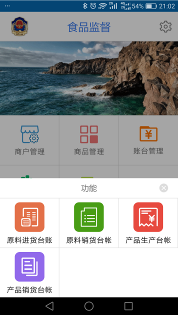 原料进货台账操作方式及添加生产商一致原料销货台账操作方式及添加生产商一致产品生产台账操作方式及添加生产商一致产品销货台账操作方式及添加生产商一致质检报告管理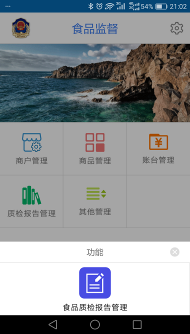 操作方式及添加生产商一致,但一般质检报告的添加以进货时是否要求上传为准。其他管理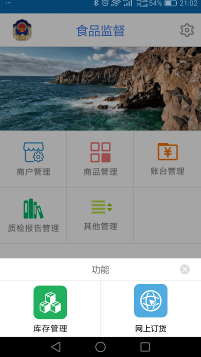 库存管理操作方式及添加生产商一致网上订货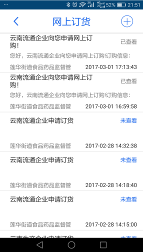 列表显示所有网上订货相关信息，包括其他企业向自己发起的订购信息及自己向其他企业发起的订购信息，以及确认收货操作。点右上角加号，新增网上订货操作，点击搜索处进入商品查询页面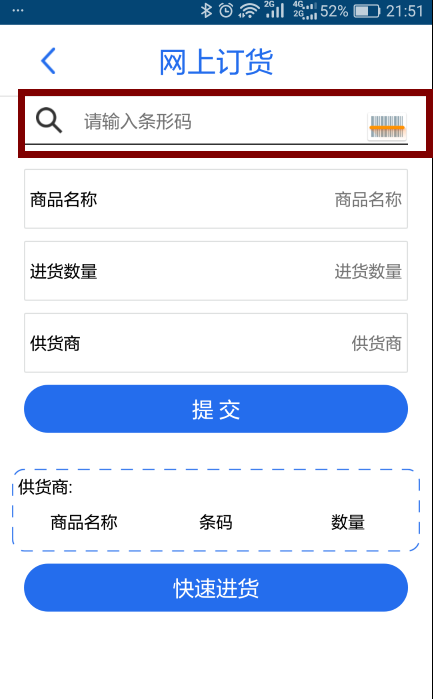 输入条形码或者扫描条形码，搜索对应条码的商品信息，如已经备案则读取信息，如未备案则显示查询不到该商品信息。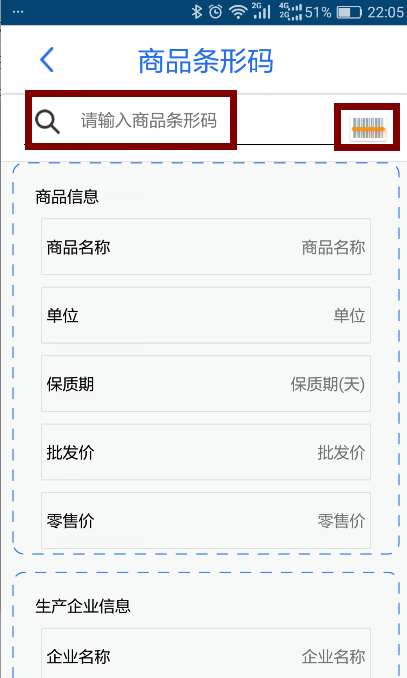 查询到商品信息以后，拉动信息窗口向下，选择确认选择，并输入进货数量，选择供货商信息（供货商信息必须是已备案的证照齐全的，且备案过该商品及供应该商品的企业信息），然后选择提交，则订货信息会显示在下方窗口内（如还需要订购该供货商的其他商品，继续刚才的操作），点击快速进货，则订货信息发出，等待供货商核验后进行发货。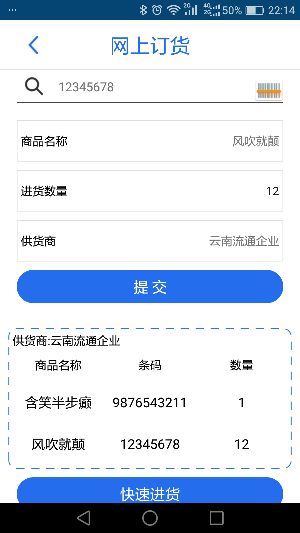 系统设置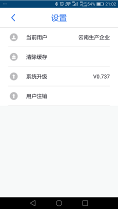 可查看当前企业名称，清除缓存，系统升级及版本查看，注销登录等网上发货供货商通过网上发货功能，可快速将订购货物发送出去，发货过程需要校验商品明细，库存等信息。供货商登录系统以后，选择网上发货。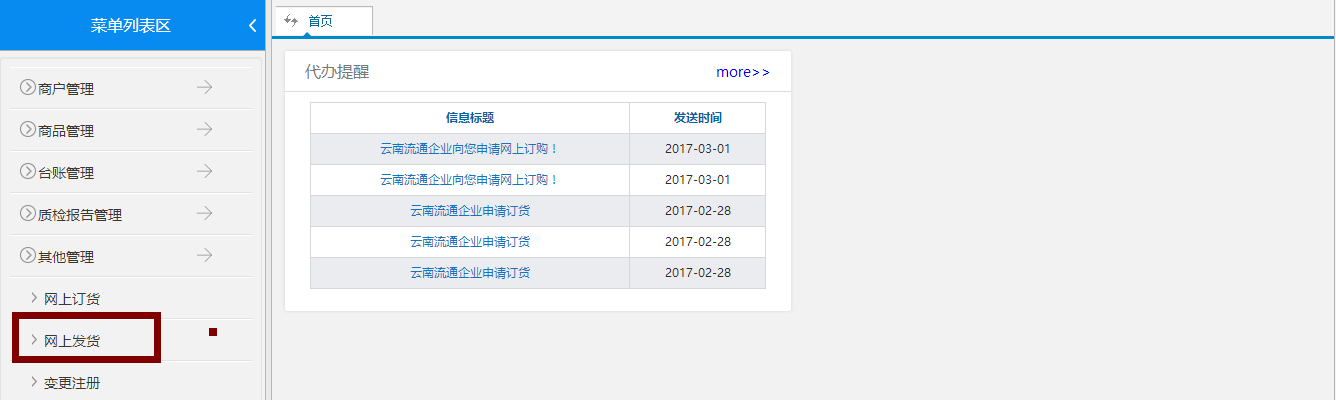 在列表找到未处理的信息，选择发货，进入销货操作页面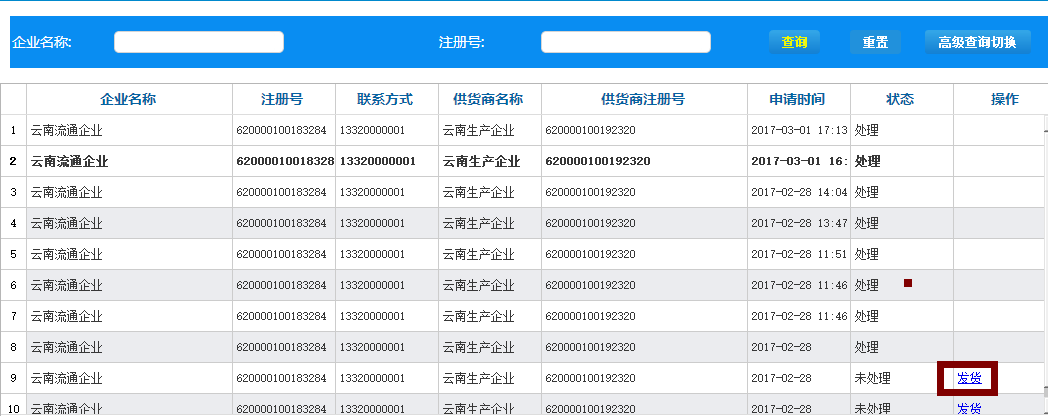 选择销货商品，并进行查询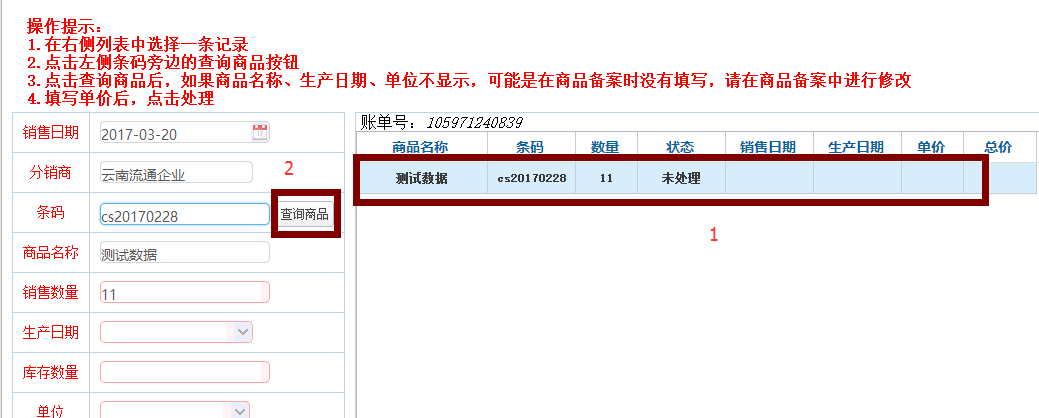 选择生产日期，核对库存数量，单位，并进行处理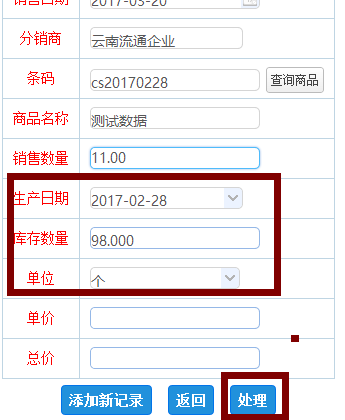 销货信息进行补全后，选择提交订单，完成销货，同时在APP订货方收到对应的确认收货提醒。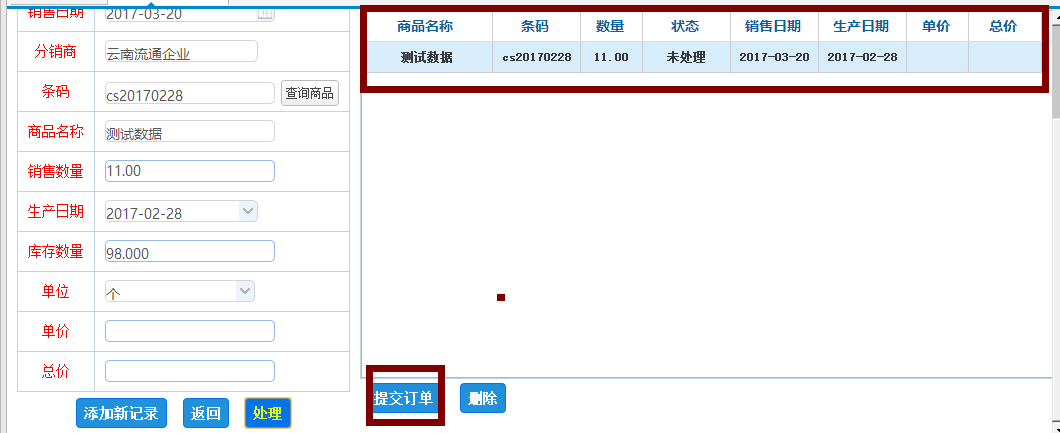 